URZĄD MIASTA ŻYRARDOWA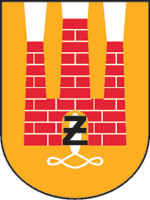              Plac Jana Pawła II Nr 1, 96-300 Żyrardów, tel.: 46 858-15-00www.zyrardow.pl, www.bip.zyrardow.plŻyrardów, dnia 09.05.2024 r. ZP.271.2.10.2024.PS INFORMACJA Z OTWARCIA OFERT	Zamawiający na podstawie art. 222 ust. 5 ustawy Prawo zamówień publicznych 
(Dz. U. z 2023 r., poz. 1605 ze zm.) udostępnia informację z otwarcia ofert w postępowaniu pn. „Opracowanie dokumentacji projektowo-kosztorysowych na budowę ulic”.W terminie składania ofert tj. do dnia 09.05.2024 r. godz. 12:00 do Zamawiającego wpłynęło 7 ofert. Przed otwarciem ofert podano kwotę, jaką Zamawiający zamierza przeznaczyć na sfinansowanie zamówienia dla poszczególnych części:Część I - Opracowanie dokumentacji projektowej i kosztorysów inwestorskich na budowę ul. Bydgoskiej w Żyrardowie – 65 000,00 zł brutto;Część II - Opracowanie dokumentacji projektowej i kosztorysów inwestorskich na budowę ul. Falistej wraz z sięgaczem i dz. ew. nr 1513/1 w Żyrardowie – 45 000,00 zł brutto;Część III - Opracowanie dokumentacji projektowej i kosztorysów inwestorskich na budowę ul. Łużyckiej w Żyrardowie – 35 000,00 zł brutto.Zestawienie złożonych ofert (-) Prezydent Miasta ŻyrardowaLucjan Krzysztof ChrzanowskiL. p.WykonawcaCena bruttow złotychCena bruttow złotychCena bruttow złotychL. p.WykonawcaCzęść ICzęść IICzęść III11.Biuro Studiów i Programów SKRYBA Wiesław Mazurkiewicz, Wrzosów, ul. Kalinowa 42, 26-630 Jedlnia - Letnisko57 810,0048 585,0030 750,0022.IN TEC Plan Marek Krawczyk, 
ul. Sochaczewskiego 4/2, 96-500 Sochaczew60 270,0081 180,0055 350,0033.Projektowanie i Nadzory Inwestorskie Grzegorz Zagórny, Stradomia Wierzchnia 111, 56-500 Syców59 040,00------46 125,0044.MT-Projekt Sp. z o.o., ul. Piłsudskiego 42A, 05-600 Grójec149 000,00139 000,0099 000,0055.KPK-Projekt Krzysztof Polakowski, ul. Prymasa S. Wyszyńskiego 3B lok. 113, 18-300 Zambrów145 878,00134 931,00118 695,006.F.T.B „AREX” Paweł Jażdżyk, ul. Czerwona 9, 96-100 Skierniewice130 995,0096 555,0073 185,007.RUKI Karol Rukat, ul. Zasobna 36, 
04-862 Warszawa68 260,80netto=brutto66 608,20netto=brutto60 131,00netto=brutto